Инструкция участника конференцииРекомендуется использовать браузеры Chrome или Firefox. Пожалуйста используйте при подключении гарнитуру, чтобы уберечь себя и других участников от неприятного гула.Для участи в конференции выполните следующие действия:Перейдите по нужной ссылке. В появившемся окне введите свои фамилию, имя, организацию и нажмите на кнопку «Присоединиться»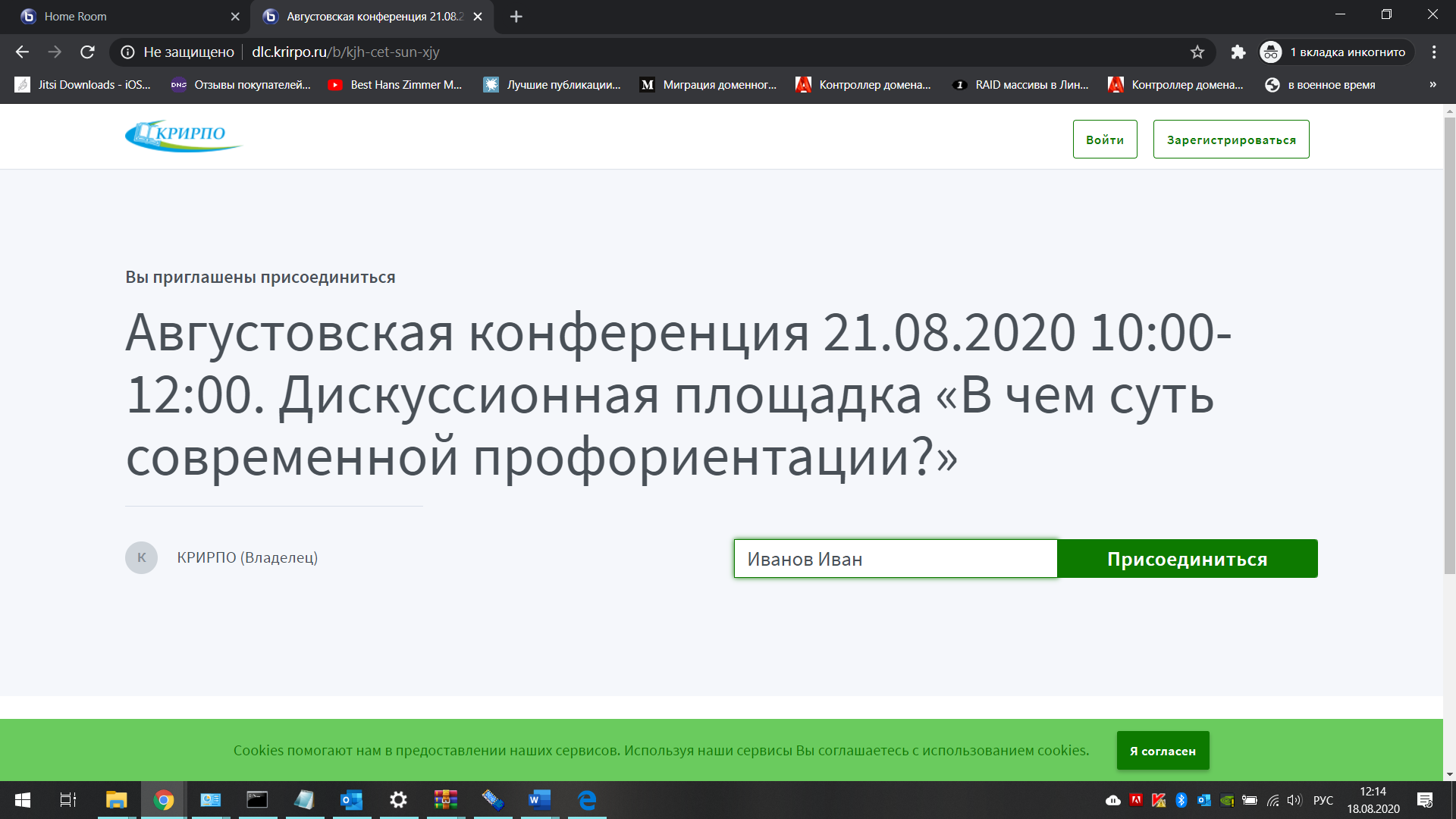 Система предложит выбрать способ входа в аудио-конференцию с использованием микрофона или только слушать. Нужно выбрать режим «Только слушать»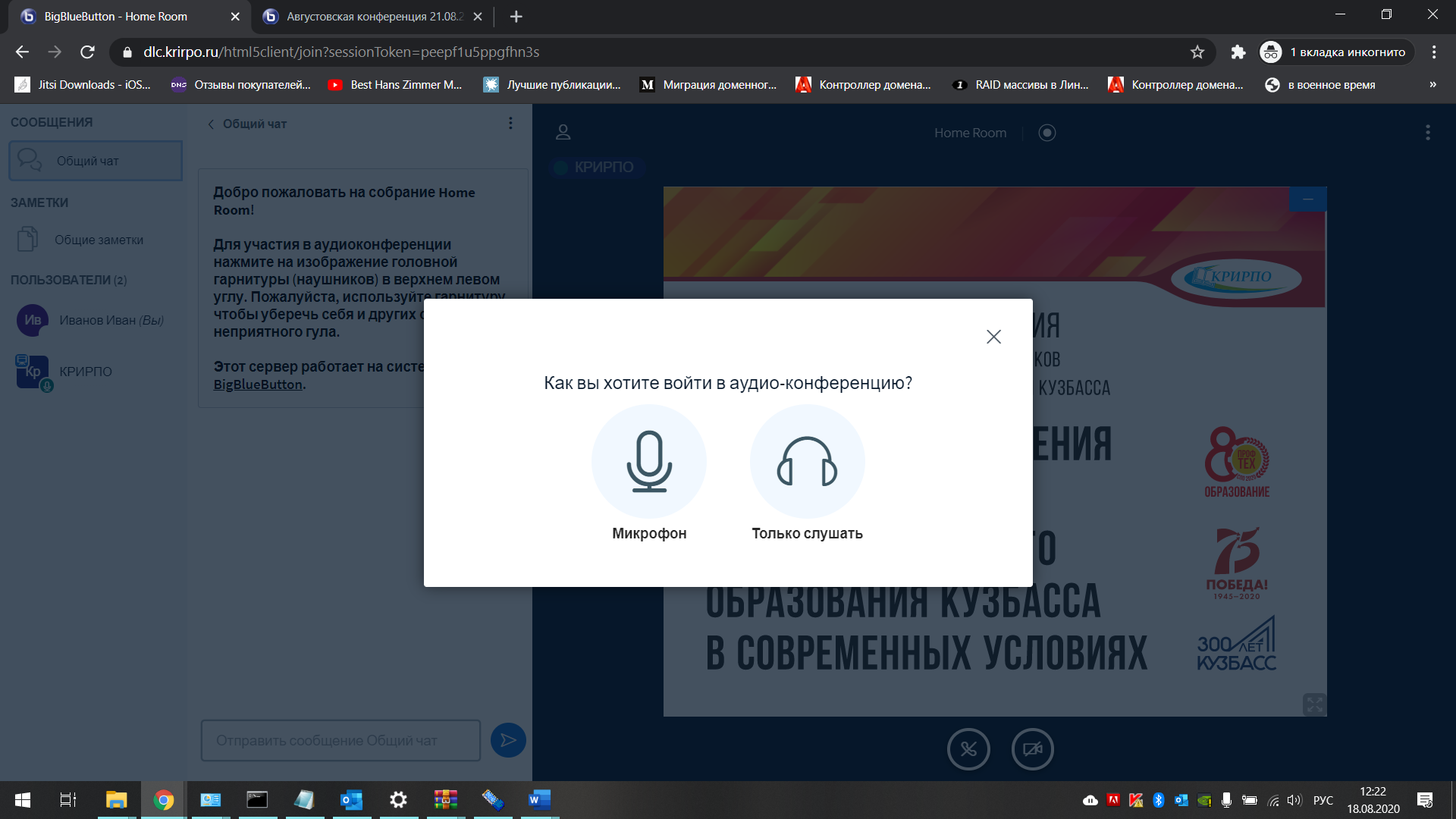 После завершения тестирования на экране отобразится интерфейс видео-конференции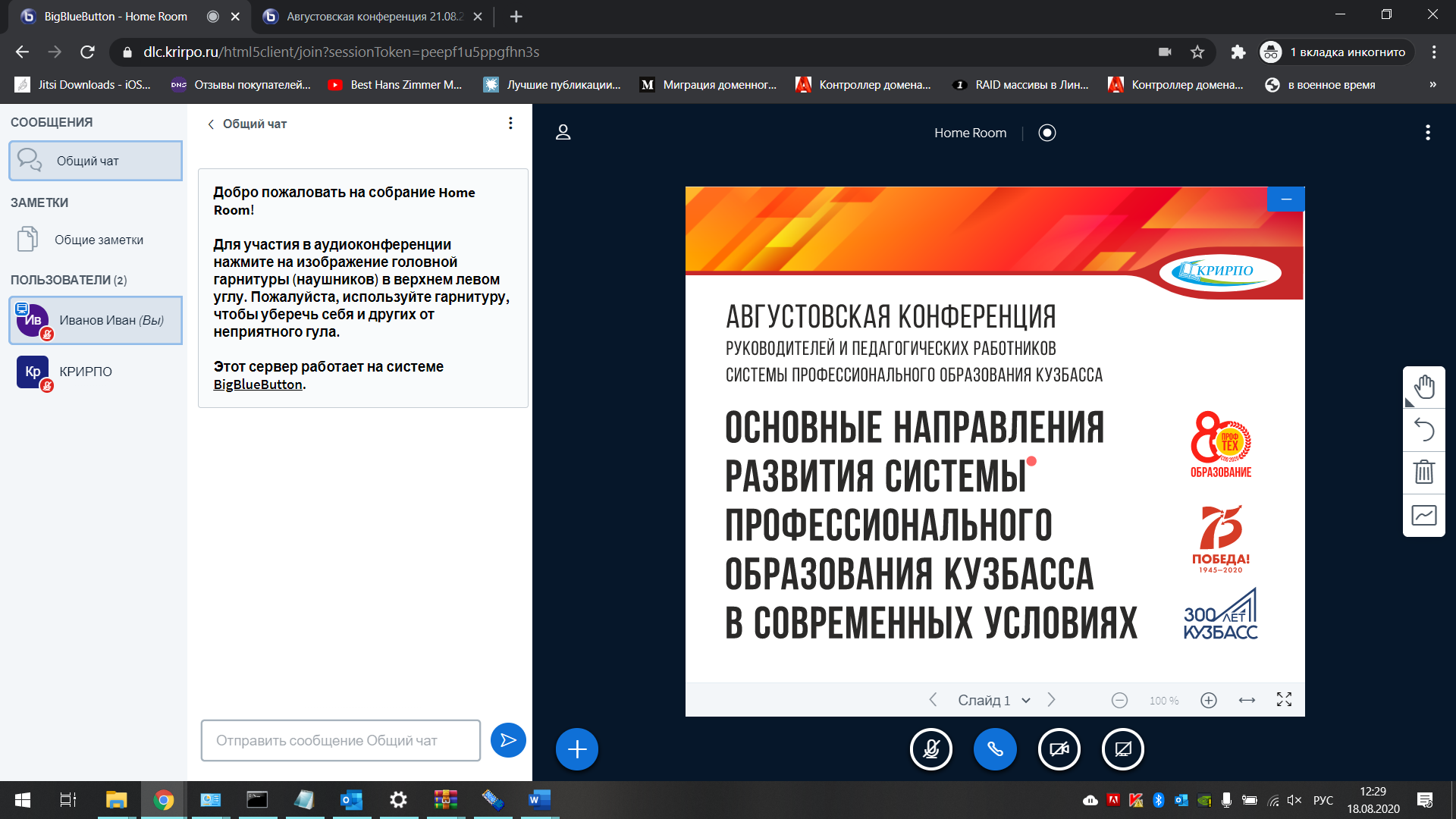 Для того, чтобы задать вопрос используйте чат.